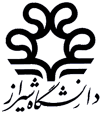 باسمه‌تعاليدرخواست تصويب طرح تحقيق سمينار ويژهروزانه     بین‌المللشماره: ......................تاريخ: ......................1- عنوان سمينار ويژه:1- عنوان سمينار ويژه:1- عنوان سمينار ويژه:2- مشخصات دانشجو:نام و نام خانوادگي:					شماره دانشجويي:گرايش:							شماره تماس:2- مشخصات دانشجو:نام و نام خانوادگي:					شماره دانشجويي:گرايش:							شماره تماس:2- مشخصات دانشجو:نام و نام خانوادگي:					شماره دانشجويي:گرايش:							شماره تماس:3- بيان مسأله پژوهش:3- بيان مسأله پژوهش:3- بيان مسأله پژوهش:4- هدف / اهداف پژوهش:4- هدف / اهداف پژوهش:4- هدف / اهداف پژوهش:5- سؤال‌ها يا فرضيه‌هاي پژوهش:5- سؤال‌ها يا فرضيه‌هاي پژوهش:5- سؤال‌ها يا فرضيه‌هاي پژوهش:6- منابع و مأخذ:6- منابع و مأخذ:6- منابع و مأخذ:7- كليد واژه‌ها:7- كليد واژه‌ها:7- كليد واژه‌ها:8- استاد راهنما:عنوان سمينار ويژه و راهنمايي دانشجوي مذكور مورد تأييد اينجانب مي‌باشد.										  نام و نام خانوادگي											امضاء:8- استاد راهنما:عنوان سمينار ويژه و راهنمايي دانشجوي مذكور مورد تأييد اينجانب مي‌باشد.										  نام و نام خانوادگي											امضاء:8- استاد راهنما:عنوان سمينار ويژه و راهنمايي دانشجوي مذكور مورد تأييد اينجانب مي‌باشد.										  نام و نام خانوادگي											امضاء:9- عنوان سمينار ويژه در جلسه مورخ ......................... شوراي بخش مدیریت مطرح و با راهنمايي آقای/خانم دكتر ............................ و داوري آقاي/خانم دكتر .............................. مورد تصويب قرار گرفت.									          رئيس بخش مدیریت										          امضاء9- عنوان سمينار ويژه در جلسه مورخ ......................... شوراي بخش مدیریت مطرح و با راهنمايي آقای/خانم دكتر ............................ و داوري آقاي/خانم دكتر .............................. مورد تصويب قرار گرفت.									          رئيس بخش مدیریت										          امضاء9- عنوان سمينار ويژه در جلسه مورخ ......................... شوراي بخش مدیریت مطرح و با راهنمايي آقای/خانم دكتر ............................ و داوري آقاي/خانم دكتر .............................. مورد تصويب قرار گرفت.									          رئيس بخش مدیریت										          امضاء